Priprema za 1. ispit znanja – Prirodni brojevi - PPNapomena: ispit znanja će biti ocijenjen s tri ocjene (Usvojenost znanja, Matematička komunikacija i Rješavanje problema)Usvojenost znanjaKako označavamo skup prirodnih brojeva?Kako nazivamo rezultat zbrajanja?Kako nazivamo rezultat oduzimanja?Kako nazivamo rezultat množenja?Kako dekadsku jedinicu 1 000 zapisujemo u obliku potencije broja 10?Izračunaj:Koji je prirodni broj neposredni prethodnik broja 98?Koji je prirodni broj neposredni sljedbenik broja 99?Koliko je Odredi nepoznati broj x tako da vrijedi:Odredi površinu kvadrata kojemu je duljina stranice  3 cm.Matematička komunikacijaZadani su skupovi A i B.  i Koliko elemenata ima skup A?Presjek skupova A i B prikaži Vennovim dijagramom.Odredi uniju skupova A i B nabrajanjem elemenata u vitičastoj zagradi.Kako se riječima zapisuje broj ?Kako se znamenkama zapisuje broj devetnaest tisuća dvadeset i dva.Koliko iznosi broj 459 zaokružen na:deseticestoticeU prazne kvadratiće upiši brojeve koji nedostaju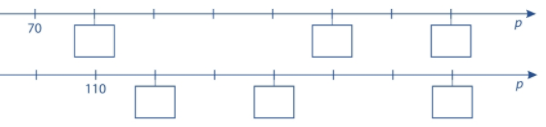 Rješavanje problemaZadan je skup . Zapiši zadani skup nabrajanjem elemenata u vitičastoj zagradi.Koliko elemenata ima skup A?Stupčasti dijagram prikazuje broj učenika u 5. b razredu i njivo boje očiju.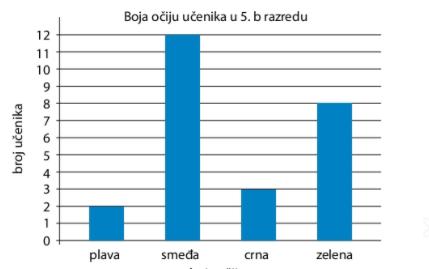 Koliko učenika ima smeđe oči?Koliko učenika ima u 5. b razredu, ako su anketirani svi učenici?Umnošku brojeva 8 i 5 pribroji broj 7.Koristeći se osnovnim svojstvima zbrajanja i množenja izračunaj na najjednostavniji način.Nika i Luka skupljaju sličice. Nika ima 15 sličica, a Luka dvostruko više.Koliko sličica ima Luka?Koliko sličica imaju Nika i Luka zajedno?